Rosemead Preparatory School 70 Thurlow Park Road Dulwich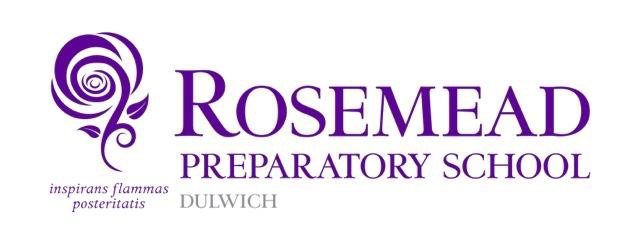 SE21 8HZTel:  020-8670 5865Email: admin@rosemeadprepschool.org.ukPlease start with the most recent after that shown under current or most recent employment on page 1. Please photocopy and attach additional pages if necessary providing the same information outlined below.References from family and friends are not acceptable. One reference must be from your present or last employer or tutor (whichever is applicable)I declare that all the information I have given is correct and I agree that if shortlisted, references may be taken up with my present and previous employers. I also confirm that I am willing to undergo a medical examination if required by the company. I understand that all appointments are subject to satisfactory safeguarding checks,references and a satisfactory medical declaration/report if required.I am aware of the post for which I am applying is exempt from the ‘Rehabilitation of Offenders Act’ 1974 and therefore, that all convictions, cautions and bind-overs, including those regarded as ‘spent’ must be declared.I further declare that:I have not been disqualified from working with children.I am not named on DfES List 99 or the Child Protection Act List.I am not subject to any sanctions imposed by a regulatory body (e.g. General Teaching Council).*Please delete one of the statements below:*I have no convictions, cautions or bind-overs or*I have attached details of any convictions, cautions or bind-overs in a sealed stamped, self-addressed envelope marked ‘Confidential’.  I understand that this will not be opened unless I am shortlisted.Signed   	Date_ 	Rosemead Preparatory School is committed to all aspects of safeguarding and actively promoting the welfare of children.  All staff are required to support this ethos.Rosemead Preparatory School is committed to all aspects of safeguarding and actively promoting the welfare of children.  All staff are required to support this ethos.Rosemead Preparatory School is committed to all aspects of safeguarding and actively promoting the welfare of children.  All staff are required to support this ethos.Rosemead Preparatory School is committed to all aspects of safeguarding and actively promoting the welfare of children.  All staff are required to support this ethos.Post for which you are applying:Post for which you are applying:Post for which you are applying:Post for which you are applying:Personal DetailsPersonal DetailsPersonal DetailsPersonal DetailsSurname/Family Name:First Name(s):Title:Former names & dates:Home Telephone No:Former names & dates:Home Telephone No:Former names & dates:Home Telephone No:Former names & dates:Home Telephone No:Mobile Phone Number:Mobile Phone Number:Mobile Phone Number:Mobile Phone Number:Email address:Email address:Email address:Email address:Home Address including post code:Home Address including post code:Home Address including post code:Home Address including post code:Please indicate how you would prefer to be contacted (we will try to use your preferred method wherever possible):Please indicate how you would prefer to be contacted (we will try to use your preferred method wherever possible):Please indicate how you would prefer to be contacted (we will try to use your preferred method wherever possible):Please indicate how you would prefer to be contacted (we will try to use your preferred method wherever possible):EmailPostal addressHome TelephoneMobileNational Insurance NoDFES: Ref Number:General Teaching Council Registered:	Yes  	No  	Date of award of qualified teacher status (QTS):(If after 7 May 1999) Have you completed your induction year?	Yes 	No If no – please give details of outstanding induction period:Registration with ISA (mandatory from Nov. 2010)	Yes  	No General Teaching Council Registered:	Yes  	No  	Date of award of qualified teacher status (QTS):(If after 7 May 1999) Have you completed your induction year?	Yes 	No If no – please give details of outstanding induction period:Registration with ISA (mandatory from Nov. 2010)	Yes  	No General Teaching Council Registered:	Yes  	No  	Date of award of qualified teacher status (QTS):(If after 7 May 1999) Have you completed your induction year?	Yes 	No If no – please give details of outstanding induction period:Registration with ISA (mandatory from Nov. 2010)	Yes  	No General Teaching Council Registered:	Yes  	No  	Date of award of qualified teacher status (QTS):(If after 7 May 1999) Have you completed your induction year?	Yes 	No If no – please give details of outstanding induction period:Registration with ISA (mandatory from Nov. 2010)	Yes  	No Current or most recent employmentCurrent or most recent employmentCurrent or most recent employmentCurrent or most recent employmentJob Title:Job Title:Job Title:Job Title:Start Date:Leaving Date or Notice Required:Leaving Date or Notice Required:Current Salary:Current Salary:Current Salary:Current Salary:Employers Name and Address:Employers Name and Address:Employers Name and Address:Employers Name and Address:Work Telephone No:Work Telephone No:Work Telephone No:Work Telephone No:Duties and Responsibilities:Reason for leaving (if appropriate):Duties and Responsibilities:Reason for leaving (if appropriate):Duties and Responsibilities:Reason for leaving (if appropriate):Duties and Responsibilities:Reason for leaving (if appropriate):Starting DateLeaving DateEmployers Name:Employers Name:Address:Address:Position Held:Salary:Duties and Responsibilities:Duties and Responsibilities:Reason for Leaving:Reason for Leaving:Starting Date:Leaving Date:Employers Name:Employers Name:Address:Address:Position HeldSalary:Duties and Responsibilities:Duties and Responsibilities:Reason for Leaving:Reason for Leaving:Starting Date:Leaving Date:Employers Name:Employers Name:Address:Address:Position Held:Salary:Duties and Responsibilities:Duties and Responsibilities:Reason for Leaving:Reason for Leaving:Schools, Colleges, Universities or Institute of Further Education attended(including part-time)DatesFromToQualifications gained including subjects, grades or results expectedAny other relevant qualifications or records of achievement (e.g. courses attended), including membership and status of any relevant Professional or Technical Associations